4 сольфеджио от 10.02. Ссылка на видеоурок: 4 сольфеджио 5 неделя - YouTubeНа уроке мы познакомились с новой тональностью – фа минор. В ней 4 бемоля. Это параллельная тональность от Ля-бемоль мажора.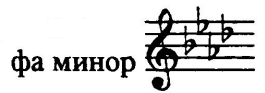 1) В нашем видеоуроке мы построили 3 вида фа минора (натуральный, гармонический и мелодический). Постройте их письменно вместе со мной, сфотографируйте и пришлите мне.В гармоническом миноре повышается VII ступень (и в восходящем, и в нисходящем направлении). 	В мелодическом – при движении вверх повышаются VI и VII ступени, вниз – идём как в натуральном миноре.2) Сыграйте и спойте 3 вида фа минора вверх и вниз (как я показывала в видеоуроке). Запишите на видео и пришлите мне.Оба задания присылайте одним письмом не позднее вторника!Выполненные задания и все ваши вопросы присылайте мне по адресу vcherashnyaya-distant2020@yandex.ru. В письме не забудьте указать имя и фамилию.